.Municipio de TecozautlaMunicipio de TecozautlaMunicipio de TecozautlaMunicipio de TecozautlaMunicipio de TecozautlaMunicipio de TecozautlaMunicipio de TecozautlaMunicipio de TecozautlaMunicipio de TecozautlaMunicipio de TecozautlaMunicipio de TecozautlaMunicipio de TecozautlaMunicipio de TecozautlaMunicipio de TecozautlaMunicipio de TecozautlaMunicipio de TecozautlaMunicipio de TecozautlaMunicipio de TecozautlaMunicipio de TecozautlaMunicipio de TecozautlaMunicipio de Tecozautla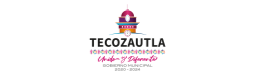 Estado de HidalgoEstado de HidalgoEstado de HidalgoEstado de HidalgoEstado de HidalgoEstado de HidalgoEstado de HidalgoEstado de HidalgoEstado de HidalgoEstado de HidalgoEstado de HidalgoEstado de HidalgoEstado de HidalgoEstado de HidalgoEstado de HidalgoEstado de HidalgoEstado de HidalgoEstado de HidalgoEstado de HidalgoEstado de HidalgoEstado de HidalgoEstado de HidalgoUsr: SUPERVISORUsr: SUPERVISORUsr: SUPERVISORUsr: SUPERVISORUsr: SUPERVISORUsr: SUPERVISOREstado de HidalgoEstado de HidalgoEstado de HidalgoEstado de HidalgoEstado de HidalgoEstado de HidalgoEstado de HidalgoEstado de HidalgoEstado de HidalgoEstado de HidalgoEstado de HidalgoUsr: SUPERVISORUsr: SUPERVISORUsr: SUPERVISORUsr: SUPERVISORUsr: SUPERVISORUsr: SUPERVISOREstado Analítico del Ejercicio del Presupuesto de EgresosEstado Analítico del Ejercicio del Presupuesto de EgresosEstado Analítico del Ejercicio del Presupuesto de EgresosEstado Analítico del Ejercicio del Presupuesto de EgresosEstado Analítico del Ejercicio del Presupuesto de EgresosEstado Analítico del Ejercicio del Presupuesto de EgresosEstado Analítico del Ejercicio del Presupuesto de EgresosEstado Analítico del Ejercicio del Presupuesto de EgresosEstado Analítico del Ejercicio del Presupuesto de EgresosEstado Analítico del Ejercicio del Presupuesto de EgresosUsr: SUPERVISORUsr: SUPERVISORUsr: SUPERVISORUsr: SUPERVISORUsr: SUPERVISORUsr: SUPERVISOREstado Analítico del Ejercicio del Presupuesto de EgresosEstado Analítico del Ejercicio del Presupuesto de EgresosEstado Analítico del Ejercicio del Presupuesto de EgresosEstado Analítico del Ejercicio del Presupuesto de EgresosEstado Analítico del Ejercicio del Presupuesto de EgresosEstado Analítico del Ejercicio del Presupuesto de EgresosEstado Analítico del Ejercicio del Presupuesto de EgresosEstado Analítico del Ejercicio del Presupuesto de EgresosEstado Analítico del Ejercicio del Presupuesto de EgresosEstado Analítico del Ejercicio del Presupuesto de EgresosFecha yFecha yFecha yFecha yFecha y09/ago./202309/ago./202309/ago./202309/ago./202309/ago./2023Clasificación Económica (por Tipo de Gasto)Clasificación Económica (por Tipo de Gasto)Clasificación Económica (por Tipo de Gasto)Clasificación Económica (por Tipo de Gasto)Clasificación Económica (por Tipo de Gasto)Clasificación Económica (por Tipo de Gasto)Clasificación Económica (por Tipo de Gasto)Fecha yFecha yFecha yFecha yFecha y09/ago./202309/ago./202309/ago./202309/ago./202309/ago./2023Clasificación Económica (por Tipo de Gasto)Clasificación Económica (por Tipo de Gasto)Clasificación Económica (por Tipo de Gasto)Clasificación Económica (por Tipo de Gasto)Clasificación Económica (por Tipo de Gasto)Clasificación Económica (por Tipo de Gasto)Clasificación Económica (por Tipo de Gasto)Fecha yFecha yFecha yFecha yFecha y09/ago./202309/ago./202309/ago./202309/ago./202309/ago./2023Rep: rptEstadoPresupuestoEgresos_CL2Rep: rptEstadoPresupuestoEgresos_CL2Rep: rptEstadoPresupuestoEgresos_CL2Rep: rptEstadoPresupuestoEgresos_CL2Rep: rptEstadoPresupuestoEgresos_CL2Rep: rptEstadoPresupuestoEgresos_CL2Clasificación Económica (por Tipo de Gasto)Clasificación Económica (por Tipo de Gasto)Clasificación Económica (por Tipo de Gasto)Clasificación Económica (por Tipo de Gasto)Clasificación Económica (por Tipo de Gasto)Clasificación Económica (por Tipo de Gasto)Clasificación Económica (por Tipo de Gasto)Fecha yFecha yFecha yFecha yFecha y09/ago./202309/ago./202309/ago./202309/ago./202309/ago./2023 | Del 01/ene./2023 Al 30/jun./2023 | Del 01/ene./2023 Al 30/jun./2023 | Del 01/ene./2023 Al 30/jun./2023 | Del 01/ene./2023 Al 30/jun./2023 | Del 01/ene./2023 Al 30/jun./2023 | Del 01/ene./2023 Al 30/jun./2023 | Del 01/ene./2023 Al 30/jun./2023 | Del 01/ene./2023 Al 30/jun./2023 | Del 01/ene./2023 Al 30/jun./2023 | Del 01/ene./2023 Al 30/jun./2023 | Del 01/ene./2023 Al 30/jun./2023 | Del 01/ene./2023 Al 30/jun./2023 | Del 01/ene./2023 Al 30/jun./202302:44 p. m.02:44 p. m.02:44 p. m. | Del 01/ene./2023 Al 30/jun./2023 | Del 01/ene./2023 Al 30/jun./2023 | Del 01/ene./2023 Al 30/jun./2023 | Del 01/ene./2023 Al 30/jun./2023 | Del 01/ene./2023 Al 30/jun./2023 | Del 01/ene./2023 Al 30/jun./2023 | Del 01/ene./2023 Al 30/jun./2023 | Del 01/ene./2023 Al 30/jun./2023 | Del 01/ene./2023 Al 30/jun./2023 | Del 01/ene./2023 Al 30/jun./2023 | Del 01/ene./2023 Al 30/jun./2023 | Del 01/ene./2023 Al 30/jun./2023 | Del 01/ene./2023 Al 30/jun./202302:44 p. m.02:44 p. m.02:44 p. m. | Del 01/ene./2023 Al 30/jun./2023 | Del 01/ene./2023 Al 30/jun./2023 | Del 01/ene./2023 Al 30/jun./2023 | Del 01/ene./2023 Al 30/jun./2023 | Del 01/ene./2023 Al 30/jun./2023 | Del 01/ene./2023 Al 30/jun./2023 | Del 01/ene./2023 Al 30/jun./2023 | Del 01/ene./2023 Al 30/jun./2023 | Del 01/ene./2023 Al 30/jun./2023 | Del 01/ene./2023 Al 30/jun./2023 | Del 01/ene./2023 Al 30/jun./2023 | Del 01/ene./2023 Al 30/jun./2023 | Del 01/ene./2023 Al 30/jun./202302:44 p. m.02:44 p. m.02:44 p. m. | Del 01/ene./2023 Al 30/jun./2023 | Del 01/ene./2023 Al 30/jun./2023 | Del 01/ene./2023 Al 30/jun./2023 | Del 01/ene./2023 Al 30/jun./2023 | Del 01/ene./2023 Al 30/jun./2023 | Del 01/ene./2023 Al 30/jun./2023 | Del 01/ene./2023 Al 30/jun./2023 | Del 01/ene./2023 Al 30/jun./2023 | Del 01/ene./2023 Al 30/jun./2023 | Del 01/ene./2023 Al 30/jun./2023 | Del 01/ene./2023 Al 30/jun./2023 | Del 01/ene./2023 Al 30/jun./2023 | Del 01/ene./2023 Al 30/jun./202302:44 p. m.02:44 p. m.02:44 p. m.ConceptoConceptoConceptoConceptoConceptoConceptoConceptoConceptoConceptoEgresosEgresosEgresosEgresosEgresosEgresosEgresosEgresosEgresosEgresosEgresosEgresosEgresosSubejercicioSubejercicioSubejercicioSubejercicioSubejercicioConceptoConceptoConceptoConceptoConceptoConceptoConceptoConceptoConceptoAprobadoAmpliaciones /(Reducciones)Ampliaciones /(Reducciones)ModificadoModificadoDevengadoDevengadoPagadoPagadoPagadoPagadoPagadoPagadoSubejercicioSubejercicioSubejercicioSubejercicioSubejercicioConceptoConceptoConceptoConceptoConceptoConceptoConceptoConceptoConcepto1223=(1+2)3=(1+2)445555556 = ( 3 - 4 )6 = ( 3 - 4 )6 = ( 3 - 4 )6 = ( 3 - 4 )6 = ( 3 - 4 )Gasto CorrienteGasto CorrienteGasto CorrienteGasto CorrienteGasto CorrienteGasto CorrienteGasto CorrienteGasto CorrienteGasto Corriente$118,873,953.65$0.00$0.00$118,873,953.65$118,873,953.65$54,739,646.61$54,739,646.61$54,739,646.61$54,739,646.61$54,739,646.61$54,739,646.61$54,739,646.61$54,739,646.61$64,134,307.04$64,134,307.04$64,134,307.04$64,134,307.04$64,134,307.04Gasto de CapitalGasto de CapitalGasto de CapitalGasto de CapitalGasto de CapitalGasto de CapitalGasto de CapitalGasto de CapitalGasto de Capital$38,974,744.00$0.00$0.00$38,974,744.00$38,974,744.00$431,337.15$431,337.15$431,337.15$431,337.15$431,337.15$431,337.15$431,337.15$431,337.15$38,543,406.85$38,543,406.85$38,543,406.85$38,543,406.85$38,543,406.85Total del GastoTotal del GastoTotal del GastoTotal del GastoTotal del GastoTotal del GastoTotal del GastoTotal del GastoTotal del Gasto$157,848,697.65$0.00$0.00$157,848,697.65$157,848,697.65$55,170,983.76$55,170,983.76$55,170,983.76$55,170,983.76$55,170,983.76$55,170,983.76$55,170,983.76$55,170,983.76$102,677,713.89$102,677,713.89$102,677,713.89$102,677,713.89$102,677,713.89Total del GastoTotal del GastoTotal del GastoTotal del GastoTotal del GastoTotal del GastoTotal del GastoTotal del GastoTotal del Gasto$157,848,697.65$0.00$0.00$157,848,697.65$157,848,697.65$55,170,983.76$55,170,983.76$55,170,983.76$55,170,983.76$55,170,983.76$55,170,983.76$55,170,983.76$55,170,983.76$102,677,713.89$102,677,713.89$102,677,713.89$102,677,713.89$102,677,713.89LIC. JOEL ELIAS PASOLIC. JOEL ELIAS PASOLIC. JOEL ELIAS PASOLIC. JOEL ELIAS PASOLIC. JOEL ELIAS PASOL.C. KATIA MEJIA MEJIAL.C. KATIA MEJIA MEJIAL.C. KATIA MEJIA MEJIAL.C. KATIA MEJIA MEJIAL.C. KATIA MEJIA MEJIAL.C. KATIA MEJIA MEJIAL.C. KATIA MEJIA MEJIATESORERO MUNICIPALTESORERO MUNICIPALTESORERO MUNICIPALTESORERO MUNICIPALTESORERO MUNICIPALTESORERO MUNICIPALTESORERO MUNICIPALPRESIDENTE MUNICIPALPRESIDENTE MUNICIPALPRESIDENTE MUNICIPALPRESIDENTE MUNICIPALPRESIDENTE MUNICIPALTESORERO MUNICIPALTESORERO MUNICIPALTESORERO MUNICIPALTESORERO MUNICIPALTESORERO MUNICIPALTESORERO MUNICIPALTESORERO MUNICIPALPRESIDENTE MUNICIPALPRESIDENTE MUNICIPALPRESIDENTE MUNICIPALPRESIDENTE MUNICIPALPRESIDENTE MUNICIPALC. MARIA ELOISA TREJO TREJOC. MARIA ELOISA TREJO TREJOC. MARIA ELOISA TREJO TREJOC. MARIA ELOISA TREJO TREJOC. MARIA ELOISA TREJO TREJOSINDICO MUNICIPALSINDICO MUNICIPALSINDICO MUNICIPALSINDICO MUNICIPALSINDICO MUNICIPALPage 1Page 1Page 1